Dunaföldvár Vak Bottyán téri piac és környezetének kialakításaJóváhagyási terv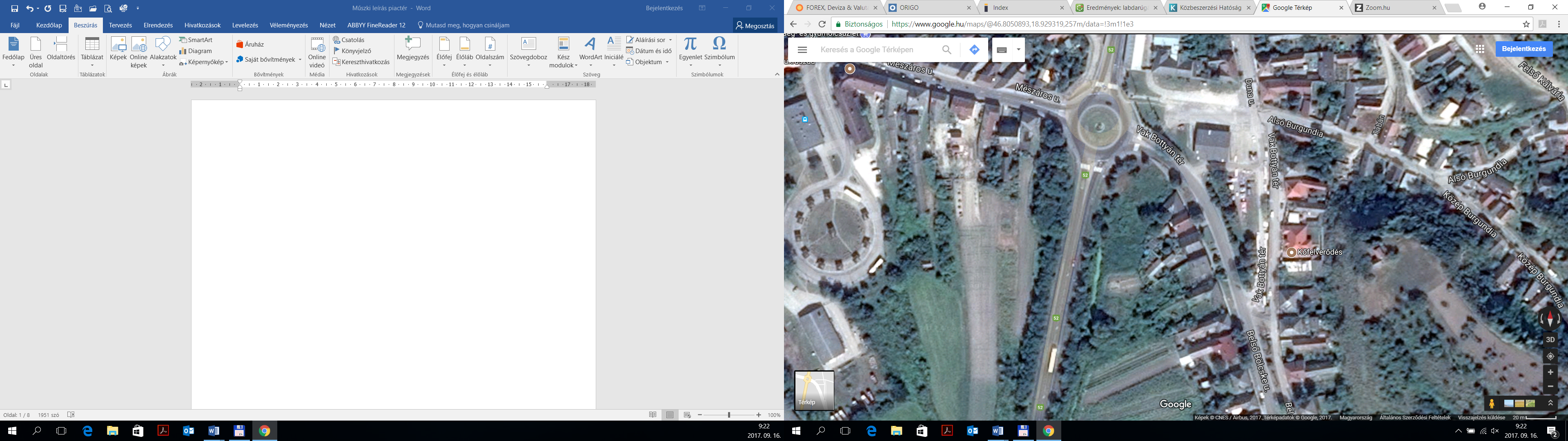 DUNAFÖLDVÁR, VAK BOTTYÁN TÉR – PIAC TÉR KIALAKÍTÁS JÓVÁHAGYÁSI TERVEMŰSZAKI LEÍRÁS1.	Előzmények, a tervezési munka leírásaDunaföldvár Város Önkormányzata elkészítette a Dunaföldvár, Vak Bottyán téren, új piactér kialakításának céljából írt ki ötletpályázatot, amelyen a pályázatok közül a fenti terv nyerte el a legjobban a testület szimpátiáját. Új piactér és környezetének építését az is szorgalmazta, hogy a jelenlegi piactér és kialakítása több szempontból nem felel meg a XXI. század minimális követelményeinek sem. A jóváhagyási terv célja a tárgyi feladat kivitelezéshez szükséges Közbeszerzési dokumentáció műszaki részének biztosítása.2.	Jelenlegi állapotA tervezési terület a Duna utca (4219 Hrsz) — Belső Bölcske utca (4163, 4577 hrsz. utak)  és az 5111 j. Dunaföldvár – Dunakömlőd ök. út által közrefogott terület.A közlekedési kapcsolatok egyrészt a tervezési terület mind állami tulajdonú úthálózatról mind önkormányzati úthálózatról biztosított. Keleti oldalon a Duna utca déli oldalon az 5111 j. állami tulajdonú út biztosítja. A területen egy oldalfalakkal nem rendelkező acél tartószerkezeten álló fedett eladó tér található. Az eladó tér alatt és az eladó téren kívül is árusító asztalok találhatóak. A jelenlegi burkolat vegyes összetételű, a területen beton burkolat, rakott nagykockakő burkolat, idomtalan kő burkolat és aszfalt burkolat is fellelhető. A tér nyugati része nem beépített és nem burkolat, jelenleg fűvel benőtt terület, amely csak időlegesen a piaci napokon van kihasználva. A terület nyugati sarkában pedig van egy levezető út amely a Vak Bottyán tér felső közlekedési útjával biztosítja a közlekedési kapcsolatot. A terület közművel érintett. A csapadékvíz elvezetése megoldott. Az Alsó Burgundia utca folytatásában található egy zárt csapadék csatorna, amely a tejes Burgundia csapadékvízét és a Vak Bottyán tér vizét elvezeti a körforgalom alatti csapadékcsatorna rendszerbe.Ivóvíz és szennyvíz hálózat a burkolt felület alatt található 3,8 – 5,5 m mélységben. a Vezetékek anyag vegyes halmazállapotú. Gáz gerinc-vezeték és gáz bekötő vezeték is található a területen előírt szabványos mélységben.Elektromos hálózat légvezeték formájában ill. egy kis szakaszon földkábel formájában van jelen 0,04 KW – 22 KW feszültség tartományban.A távközlési hálózat pontos helye nem meghatározható.A terület kihasználtsága csak hétvégén piaci napokon jellemző. Ettől eltérő időpontban a terület sajátossága, beépítettsége, és funkció hiányos helyzete miatt nem jellemző.A tervezési területet a  „Helyszínrajz” mutatja.3.	Piactér tervezett kialakításaBeépítési kimutatások: Tervezéssel érintett terület: Dunaföldvár, Vak Bottyán Tér HRSZ: 4231/4
Telek területe: 8413 m2
Az épületek bruttó alapterülete: 494,15 m2
Beépítettség: 494,15/8413 = 5,87 % <60 % MEGFELEL
Tervezett építménymagasság: 
	I. épület: 4,92 m < 8,5 m MEGFELEL 
 	III. épület: 3,84 m < 8,5 m MEGFELELTervezett épületmagasság:
 	I. épület: 5,75 m 
 	III. épület: 4,2 m
Zöldfelület arány: 1811/8413 = 21,52 % >20 % MEGFELEL
+- 0,00 = 102,223 Bfm
 Alapterület kimutatások:
  		I. Épület bruttó: 270,73 m2 ( I. ütem)
 		III. Épület bruttó: 223,42 m2 ( I. ütem)

I. Épület: Piactér 			Térburkolat	168,53 m2 Női előtér			Kőagyaglap 	4,09 m2 Női WC 			Kőagyaglap 	1,31 m2 Női WC 			Kőagyaglap 	1,26 m2 Női WC 			Kőagyaglap 	1,25 m2 Férfi előtér 			Kőagyaglap 	1,85 m2 Pissoár 			Kőagyaglap 	3,74 m2 Férfi WC 			Kőagyaglap 	1,49 m2 Akadálymentes WC 		Kőagyaglap 	5,32 m2 Iroda				Kőagyaglap 	5,08 m2 Raktár 				Kőagyaglap 	5,48 m2 Hulladék tároló		Kőagyaglap 	4,70 m2 Összesen: 204,10 m2III. épület: Piactér 			Térburkolat	 219,16 m2Az épületek rendeltetésének leírása:
A jelenlegi ( első ) kivitelezési ütemben csak az I. és a III. épület épül meg.
Az I. épületben található a mindkét ütemet kiszolgáló vizesblokk, az akadálymentes wc, iroda helyiség, hulladéktároló és egy raktár. A vizesblokk oldalán található 3 vízvételi/ kézmosó hely. Ebben az épületben kapott helyet a 23 állásos fedett kerékpártároló és itt lesznek fixen telepített műkő asztalok, amik 60 cm szélesek. A III. épületben szintén fixen telepített műkő asztalok lesznek.Építészeti és tartószerkezeti leírás:
Bontási munkák:	
A meglévő nyitott csarnok és a térburkolat bontása csak az érvényben lévő jogszabályok, munkavédelmi és biztonságtechnikai követelmények betartásával történhet. A bontott anyagokat dokumentáltan engedélyezett lerakóba kell szállítani. A bontott anyagoknál különös figyelmet kell fordítani a azbeszt cement hullámfedésből származó anyagok szakszerű elhelyezése. Alapozás: 		
Monolit vb. pilléralap és gerendarács, illetve sávalap a statikus terv szerint.Vízszigetelés:		
3 rétegű ISO-LINE GRUNG oxidált bitumenes hegeszthető üvegfátyol betétes szigetelő lemez szigetelés készül talajnedvesség ellen.Teherhordó szerkezetek: 
38*38-as vasbeton oszlopok készülnek statikus terv szerint, 20 cm átmérőjű keményfa oszlopok, 25 cm vtg  teherhordó barabáskő falazat illetve, 30 cm vtg. Porotherm 30 K falazat. 
Válaszfalak:
Porotherm 10/33 NF válaszfal M 100 falazó habarcsba falazva.Tetőszerkezet, tetőfedés:
Hagyományos ács szerkezetű fa fedélszék, 15 és 7 fokos hajlásszöggel kell megépíteni. A tetőfedés 0,5 mm állókorcos fémlemezfedés az alkalmazástechnikai útmutató alapján kivitelezve.
Nyílászárók:
Hőszigetelt fém ajtók,ablakok.Padlóburkolatok:
A zárt épületrészben mosható, csúszásmentes padlóburkolat, a jelölt helyeken adlóösszefolyóval.

Falburkolatok:
A vizesblokkban és vízvételi helyek mögötti falon 0,8m szélességben mosható falburkolat 2,1 m magasságig.

Épületgépészet: 
Vízellátás: Épületen kívül műanyag cső, épületen belül rézcsöves hálózat kerül kiépítésre. 
Szennyvíz elhelyezés: A keletkező szennyvizek a városi hálózatra lesznek rákötve.
Fűtés, meleg vízellátás: A fűtés és meleg vízellátás a tárolóban elhelyezett turbó kombi gázkazánról biztosítható, melynek égéstermék kivezetése a kazán saját szerelvényével a tető fölé történik.

Elektromos energia:
A tervezett épületek elektromos teljesítményigénye a meglévő hálózatról biztosítható. Az elektromos hálózat kiépítése csak a mindenkor érvényes szakági előírások és szabványok betartásával, jogosultsággal rendelkező szakember által történhet. A helyiségek világítását a szabványokban és előírásokban rögzített világítástechnikai értékek szerint méretezett, energiatakarékos, korszerű fényforrásokkal kell megoldani. A villámvédelmi rendszert a 28/2011. (IX. 6.) BM Rendelet (OTSZ) elôírásainak megfelelően kell kialakítani. Az érintésvédelemi rendszer kialakításánál az MSZ 2364 vonatkozó előírásait kell alkalmazni. A piactér kiviteli terveit és az alapján az épületet a csatolt keresztmetszetek és alaprajzok alapján kell elkészíteni.4.	Vak Bottyán téri parkolók kialakításaA Vak Bottyán tér keleti felén az Alsó Burgundia utcával szemben a kialakítandó épületszárny mellett van lehetőség parkolók kialakítására. Az épület szárnnyal párhuzamosan a függőleges beállású 24 db parkolókat kell kialakítani. A parkoló víztelenítése megoldható a burkolaton is, de az az épített környezet nem ad más lehetőséget akkor zárt rendszerben be kell kötni a meglévő csapadékvíz elvezető hálózatban. Az piac tér keleti épülete mellett is ki kell alakítani egy parkoló blokkot amely min 7 parkoló helyet biztosít a piacot igénybe vevők számára. Ezen blokkon belül biztosítani kell min 1 db mozgássérült parkoló helyet.További parkolókat kell kialakítani a Vak Bottyán tér belső felén is a támfal alatti út mentén az 5111 j. állami közút felé. Az itt kialakítandó min. 13 db parkolónál is figyelembe kell venni a helyi adottságokat a vízelvezetés kialakításánál. A parkolók csatlakozását a felújítandó útburkolathoz magasságilag azonos szinten kell megoldani.A tervezett kialakítást az Helyszínrajz 2. mutatja.A parkolókat az alábbi rétegrendek egyikével kell megépíteni :1./ változat8 cm egy. beton térkő szürke színben3 cm ágyazó réteg20 cm CKt alapréteg20 cm folyami kavics fagyvédő réteg2./ változat5 cm AC-11/F aszfalt kopóréteg7 cm AC-22/F aszfalt kötőréteg1 réteg aszfalt rács feszültségmentesítő réteg20 cm C-12 beton alapréteg20 cm folyami kavics fagyvédő réteg5.	Járdák kialakítása Az épületek, ill. a parkoló megközelíthetőségét járda kapcsolatokkal kell biztosítani. A járdák funkciója nem csak csepegő járda, azokat úgy kell kialakítani, hogy a szabványban előírt két irányú közlekedés biztosítható legyen. A járdákat szabványos szegélykiállásokkal kell kiemelni a területből, és azokat akadálymentesített módon kell az útburkolatokhoz csatlakoztatni.A tervezett kialakítást az helyszínrajz 2. mutatja.A járdákat az alábbi rétegrendek egyikével kell megépíteni :1./ változat6 cm egy. beton térkő szürke színben3 cm ágyazó réteg15 cm CKt alapréteg15 cm folyami kavics fagyvédő réteg2./ változat6 cm egy. beton térkő szürke színben3 cm ágyazó réteg20 cm M22 alapréteg15 cm folyami kavics fagyvédő réteg3./ változat5 cm AC-8 aszfalt kopóréteg1 réteg aszfalt rács feszültségmentesítő réteg15 cm C-12 beton alapréteg15 cm folyami kavics fagyvédő réteg6.	Útburkolatok kialakításaA jelenlegi burkolat felületek inhomogén szerkezete miatt, ill. a nem megfelelő magassági kialakításai miatt teljesen el kell bontani. Az új pályaszerkezeteteknek min. „B” terhelési osztályúnak kell lennie. Az utaknak olyan burkolat szélességet kell biztosítani, hogy a két irányú közlekedés mind a Duna u. irányából az 5111 j. út irányában, ill. az Alsó Burgundia utca irányából minden irányba két irányú közlekedést tegyen lehetővé.Az útburkolatokat úgy kell kialakítani, hogy a burkolt felületek víztelenítése a felszínen ill. a meglévő föld alatti rendszer bevonásával megoldható legyen. A tervezett kialakítást az helyszínrajz 2.  mutatja.Az útburkolatokat az alábbi rétegrendek egyikével kell megépíteni :1./ változat10 cm egy. beton térkő szürke színben3 cm ágyazó réteg25 cm C-12 beton alapréteg20 cm folyami kavics fagyvédő réteg2./ változat5 cm AC-11 aszfalt kopóréteg7 cm AC-22 aszfalt kötőréteg1 réteg aszfalt rács feszültségmentesítő réteg20 cm CKt beton alapréteg20 cm folyami kavics fagyvédő réteg7. Rendezvény tér burkolatának kialakításaA piac tér burkolatát úgy kell kialakítani, hogy az piaci napokat kivéve alkalmas legyen rendezvények lebonyolítására. Ezért javasoljuk a sík járó felülettel rendelkező előre gyártott betontermékeket vagy természetes kőanyagú burkoló anyagokat. A téren szegély kiállás nem lehet a balesetmentes használat érdekében. A burkolat felület víztelenítése mindenképpen a felületen történjen a kisebb üzemeltetési költségek és az esetleges dugulások elkerülése érdekében. A burkolatban van lehetőség különböző minták azonos síkban történő kiépítésével, de mindenképpen kerülni kell az eltérő anyagú burkolóanyagok használatát. A tervezett kialakítást Helyszínrajz 2. mutatja.Az rendezvény teret az alábbi rétegrendek egyikével kell megépíteni :1./ változat8 cm egy. beton térkő szürke színben3 cm ágyazó réteg20 cm CKt alapréteg20 cm folyami kavics fagyvédő réteg2./ változat8 cm természetes kiskockakő burkolat3 cm ágyazó réteg20 cm CKt alapréteg20 cm folyami kavics fagyvédő réteg3./ Változat5 cm fűrészelt természetes kő burkolat3 cm ágyazó réteg25 cm CKt alapréteg20 cm folyami kavics fagyvédő réteg8. Közpark kialakításaA tervezési terület nyugati része a 5111 j. út melletti szakasza jelenleg  egy beépítetlen füves terül mely jelenleg funkciótlan jelleggel bír. A piaci napokon ( a piac nagyságától függően ) az árusok rendezetlen módon használják. Ha az új kialakítandó piactér megépül, akkor ez a terület teljesen felszabadul ennek szabadidős, ill. pihenő funkciót kell adni. Ezért itt egy rövid sétányburkolat kialakítása válik szükségesség természetesen kapcsolódó utcabútorok kihelyezésével és közvilágítás kiépítésével. Ezen park közvetlen gyalogos összeköttetéssel kell, hogy rendelkezzen a rendezvény térrel és piaci területtel.A sétány az alábbi rétegrendek egyikével kell megépíteni :1./ változat6 cm egy. beton térkő szürke - színes3 cm ágyazó réteg15 cm CKt alapréteg15 cm folyami kavics fagyvédő réteg2./ változat6 cm egy. beton térkő szürke - színes3 cm ágyazó réteg20 cm M22 alapréteg15 cm folyami kavics fagyvédő réteg3./ változat5 cm AC-8 aszfalt kopóréteg1 réteg aszfalt rács feszültségmentesítő réteg15 cm C-12 beton alapréteg15 cm folyami kavics fagyvédő réteg9. Átépítendő közművekA műszaki leírásunk 2. pontjában felsoroltuk a területen található közműveket. A közműveken mindenképpen átépítési, bevédési és kiváltási munkákat kell végezni. A munkát meghatározásánál az Önkormányzat anyagi lehetőségeit figyelembe kell venni. Törekedni kell arra, hogy csak azok a közművek kerüljenek kiváltásra, amelyek közvetlenül akadályozzák a tervezett állapot kiépítését. Azon eseteket is meg kellett vizsgálni ahol a kiváltások költsége aránytalanul nagy költséget, ill. aránytalanul drága műszaki megoldásokat kívánnak meg. Ezek figyelembe vételével az alábbi munkák elvégzését találjuk elengedhetetlennek, de nem zárva ki azt, hogy a drágább, de hosszútávon jobban megérő, de annak többlet költségeit vállaló megoldás kerüljön kialakításra.1, csapadékvíz hálózat	Az Alsó Burgundia utca folytatásában található zárt csapadék csatorna, amely a tejes Burgundia csapadékvízét és a Vak Bottyán tér vizét elvezeti a körforgalom alatti csapadékcsatorna rendszerbe. Ezen a hálózaton közvetlenül munkavégzés nem indokolt kivéve a parkolók és egyéb felületek víztelenítése érdekében történő víznyelő rácsok rákötése2, Ivóvíz és szennyvíz hálózatA tervezett rendezvény tér alatt található 3,8 – 5,5 m mélységben. Ezen vezetékek fővezetéknek minősülnek, mivel a szennyvíz esetén ez a vezeték nyomottan vezeti el egy városrész összes szennyvízét a szennyvíz telepre. Ha ez a vezeték kiváltásra kerülne, akkor egy megkerülő vezetéket kellene megépíteni a szolgáltatás folyamatossága érdekében. Ez aránytalanul nagy költségvonzattal rendelkezne. További a vezetéke fektetési szintjén talajvíz található, ezért akár a szennyvíz vezetéken akár az ivóvíz vezetéken bármilyen munkát kellene végezni az csak állandó talajvízszint süllyesztéssel lehetne megoldani ezzel nagymértékben megnövelnénk az utólagos talajroskadások bekövetkezését. Ezért sem a szennyvíz hálózaton sem az ivóvíz hálózaton érdemi munkát nem tervezünk.3, Gázvezeték hálózatA tervezett rendezvény tér ill. a tervezett épület alatt helyezkedik el a hálózat egy része. Szakági előírások és balesetvédelmi szabályok miatt ezt a vezetékrészt ki kell váltani oly módon, hogy a vezeték az épület alól kerüljön kihelyezésre. Ennek módja csak szakági kiviteli terv alapján történhet. 4, 0,4 Kv-os szabadvezeték hálózatA 0,4 KV-os hálózat egy része belemetsz az épület ezért azt a vezetékrészt át kell helyezni. A hálózatot úgy kell kialakítani. hogy a szabványban, ill. a szolgáltató előírásaiban foglalt feltételeket be kell tartani. További tervezési terület nyugati részén kialakítandó járda, parkoló és közpark megvilágítása megoldható legyen.  Ennek módja csak szakági kiviteli terv alapján történhet.5, KözvilágításA tervezési terület nyugati részén kialakítandó járda, parkoló és közpark kialakításának elengedhetetlen feltétele a közvilágítás kialakítása. A közvilágítást úgy kell megépíteni, hogy a szabványban előírt megvilágítási paraméterek maradéktalanul teljesüljenek. Ennek módja csak szakági kiviteli terv alapján történhet.6, 22 kV OTR állomás és vasoszlopA Vak Bottyán tér területen található egy 22 kV-os OTR állomás és a tér sarkában egy vasoszlop. Ezek elhelyezkedése közvetlenül nem akadályozzák a tervezett állapot elérését igaz látképileg nem teljesen olvadnak bele a környezetbe. Ezen közmű vezetékek átépítése, ill. áthelyezése véleményünk szerint aránytalanul nagy költségvonzattal rendezne, ezért ezek áthelyezését nem tartjuk indokoltnak. Az épület főbejáratát és gyalogos megközelíthetőségének végleges megoldását úgy kell meghatározni, hogy a megmaradó berendezések akadályt ne jelentsenek.   7, Távközlési és KTV hálózatA távközlési hálózat elhelyezkedése belemetsz a rendezvénytér burkolatának kontúrjában. Ezen a területen a hálózat kiváltásra kerül. A kiváltást oly módon kell megtenni, hogy lehetőség szerint a már meglévő tartószerkezetre, ill. a meglévő közmű nyomvonalakba kerüljön az új vezeték. Ennek módja csak szakági kiviteli terv alapján történhet.10.	Méret- és mennyiségszámítás, költségbecslésA jelen költségbecslés a bővebb, Megrendelő által eldöntött variációk megvalósításához szükséges mennyiségeket és díjakat tartalmazza építési blokkonként, annak érdekében, hogy a modulárisan, ütemezetten felépülő koncepció egyes elemeinek bekerülési költsége is ismert legyen.A költségbecslésben szereplő mennyiségek a rendelkezésre álló alaptérkép részletességének és a tanulmánytervi mélységnek megfelelően kerültek meghatározásra. Az becsült költségek ÁFA nélküli nettó árak és HUF-ban értendők.11. Tervezett ütemtervPiactér építése1. I. Szerződéskötés 									80 nap2 Terveztetés 								40 nap3 Engedélyeztetés 							40 nap4 II. Kivitelezés 									128 nap5 Meglévő acélszerekezet elbontása					 8 nap6 Beton-acél szerekezetű asztalok bontása 				3 nap7 Meglévő beton burkolat bontása 					3 nap8 Tükörkészítés 							3 nap9 Vasalatlan pontalapok földkiemelése 					2 nap10 Pontalapok betonozása 						2 nap11 Gépészeti, elektromos áram bevezetések, szociális helyiségekbe 	4 nap12 Gerendarács alatt szerelőbeton készítése				2 nap13 Gerendarács vasalása						6 nap14 Gerendarács zsaluzása 						6 nap15 Gerendarács betonozása						4 nap16 Gerendarácsok között kavicsfeltöltés készítése, tömörítéssel 	3 nap17 Aljzatbeton zsaluzása és betonozása, szociális helyiségnél 		0,5 nap18 Bitumenes lemez szigetelés falazatok alatt				0,5 nap19 Szociális helyiség falazatának készítése 				2 nap20 Szociális helyiség koszorú vasalása és zsaluzása 			1 nap21 Szociális helyiség koszorú betonozása 				0,5 nap22 Szociális helyiség koszorú betonozása 				1 nap23 Fa födémszerkezet készítése 					2 nap24 Gépészeti és villamos munkák készítése 				4 nap25 Vakolás 								3 nap26 Szeletelt tégla burkolat készítése 					6 nap27 Talajnedvesség elleni szigetelés, szociális helyiség 			0,5 nap28 Talajon fekvő padló hőszigetelése 					0,5 nap29 Hálós vasalású aljzatbeton készítése 					1 nap30 Gipszkarton állmennyezet készítése 					4 nap31 Belső felületképzések készítése 					4 nap32 Szaniterek elhelyezése és beüzemelése, villanyszerelési munkák 	5 nap33 Állványozás 								2 nap34 Vasbeton oszlopok vasszerelése					6 nap35 Vasbeton oszlopok zsaluzása					5 nap36 Vasbeton oszlopok betonozása 					2 nap37 Kitöltő falazat készítése 						3 nap38 Monolit gerenda vasalása és zsaluzása 				1,5 nap39 Monolit gerenda betonozása 					1 nap40 Fa anyagok festése 							12 nap41 Kitöltő falazat készítése 						2 nap42 Koszorú vasszerelése és zsaluzása 					3 nap43 Koszorú betonozása 							1 nap44 Fa tartó és tetőszerkezet készítése 					60 nap45 Bádogos munkák, lemezfedés és vízelvezetés készítése 		40 nap46 Zsalúziák felszerelése 						5 napVak Bottyán tér burkolatok építése1. I. Szerződéskötés 									60 nap2 Terveztetés 								30 nap3 Engedélyeztetés 							30 nap4 II. Kivitelezés 									212 nap5 Gáz közmű vezeték kiváltása						15 nap6 Távközlési hálózat kiváltása						15 nap7 KTV hálózat kiváltása							10 nap8 Elektromos hálózat kiváltása						15 nap9 Bontási munkák							15 nap10 Földmunkák								20 nap11 Szegély építési munkák						20 nap12 Támfal építési munkák						10 nap13 Burkolat alap építési munkák					30 nap14 Burkolt építési munkák						40 nap15 Közvilágítás kiépítése						15 nap16 Kertészeti munkák							5 nap17 Utcabútorok kihelyezése						2 napI, Épület - Alaprajz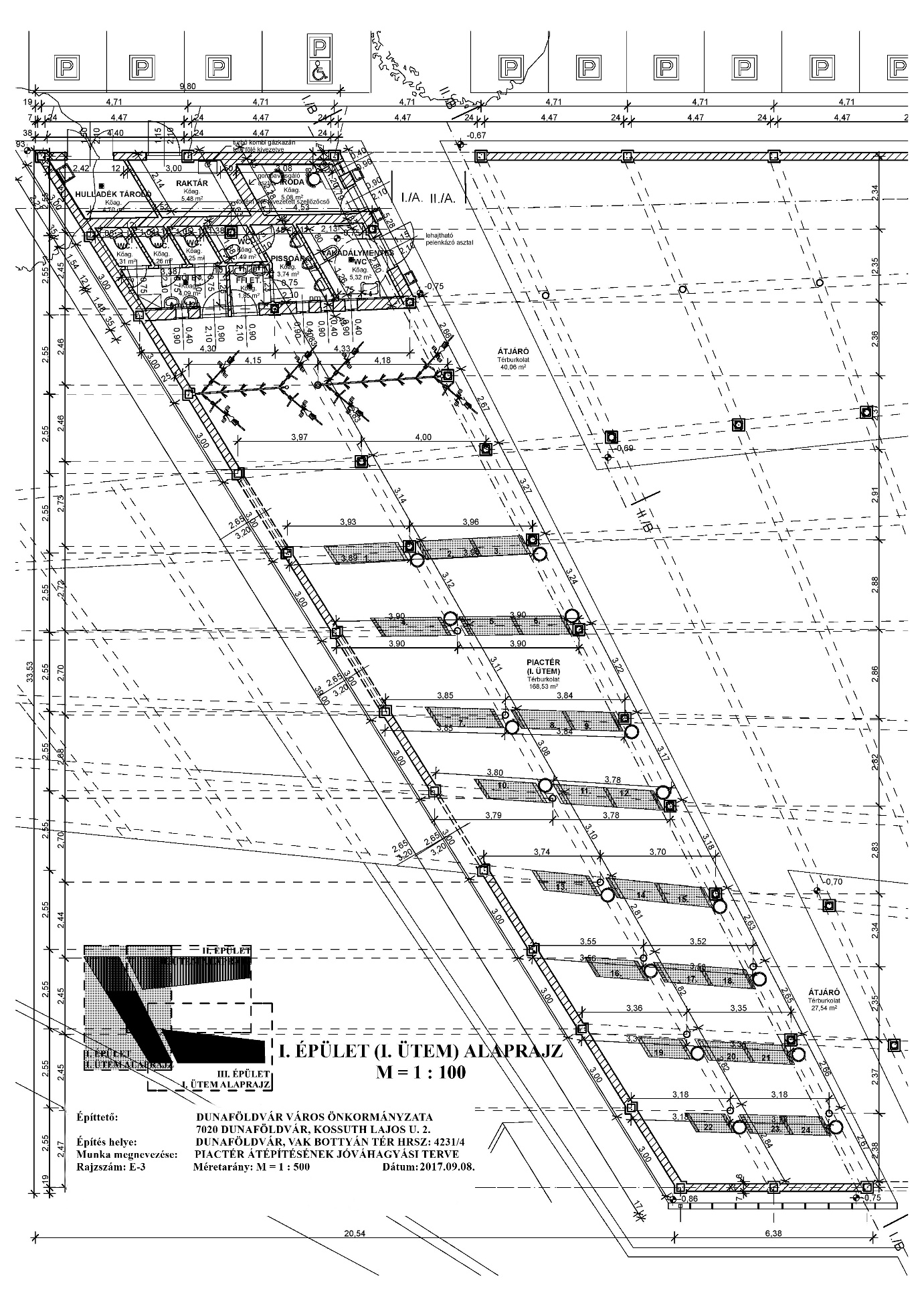 III, Épület – Alaprajz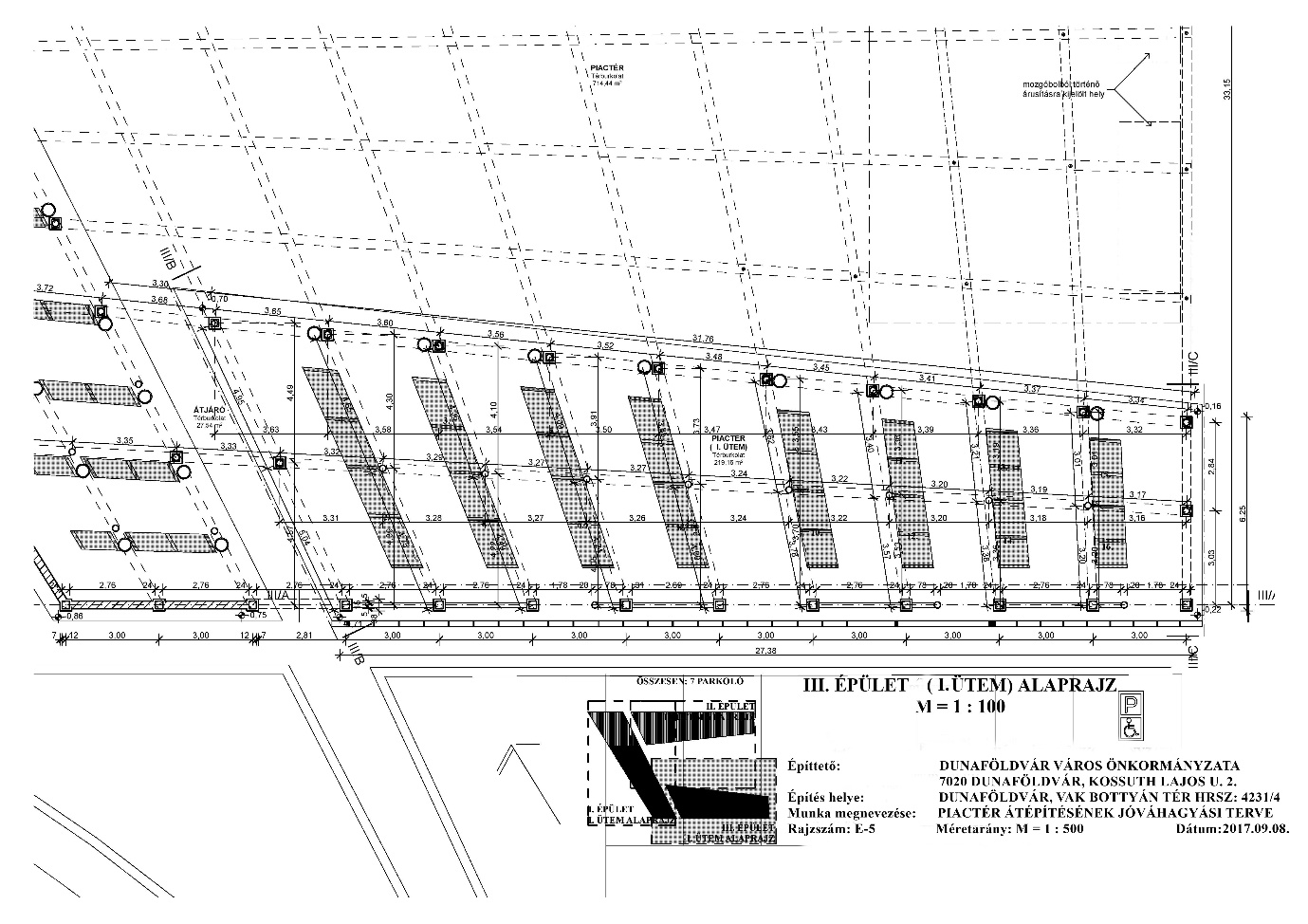 I, Épület – Metszet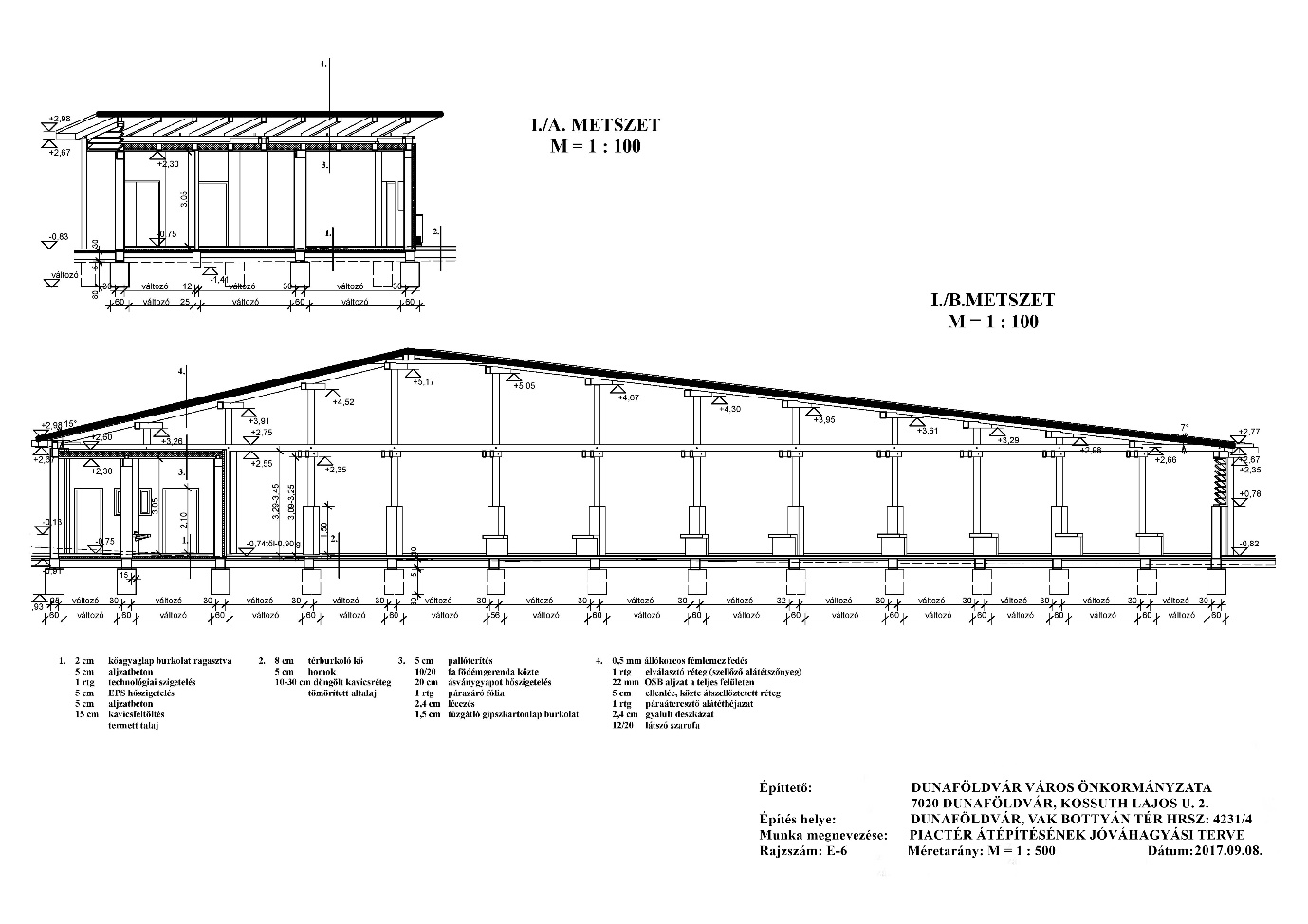 III, Épület – Metszet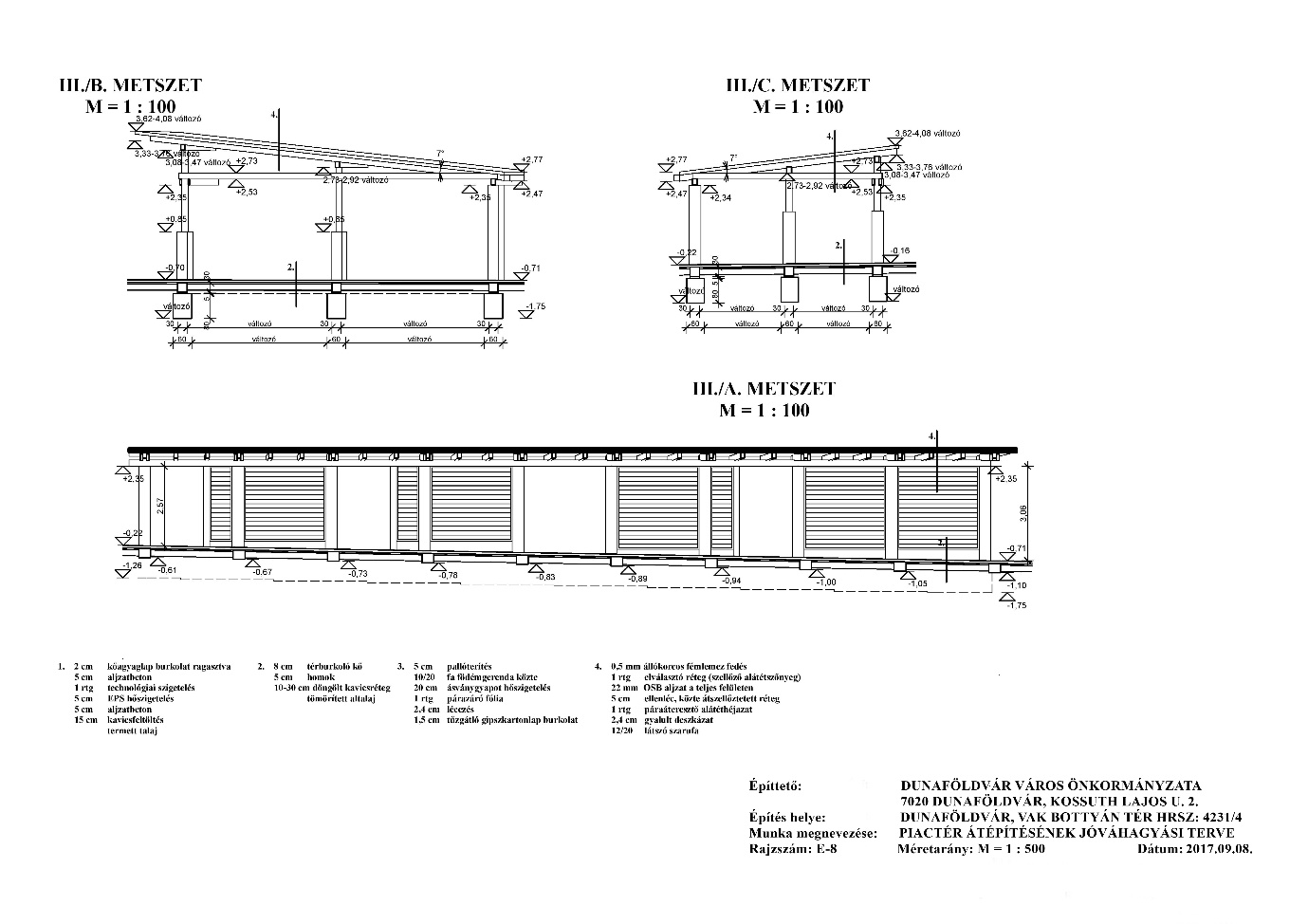 I, Épület - Homlokzat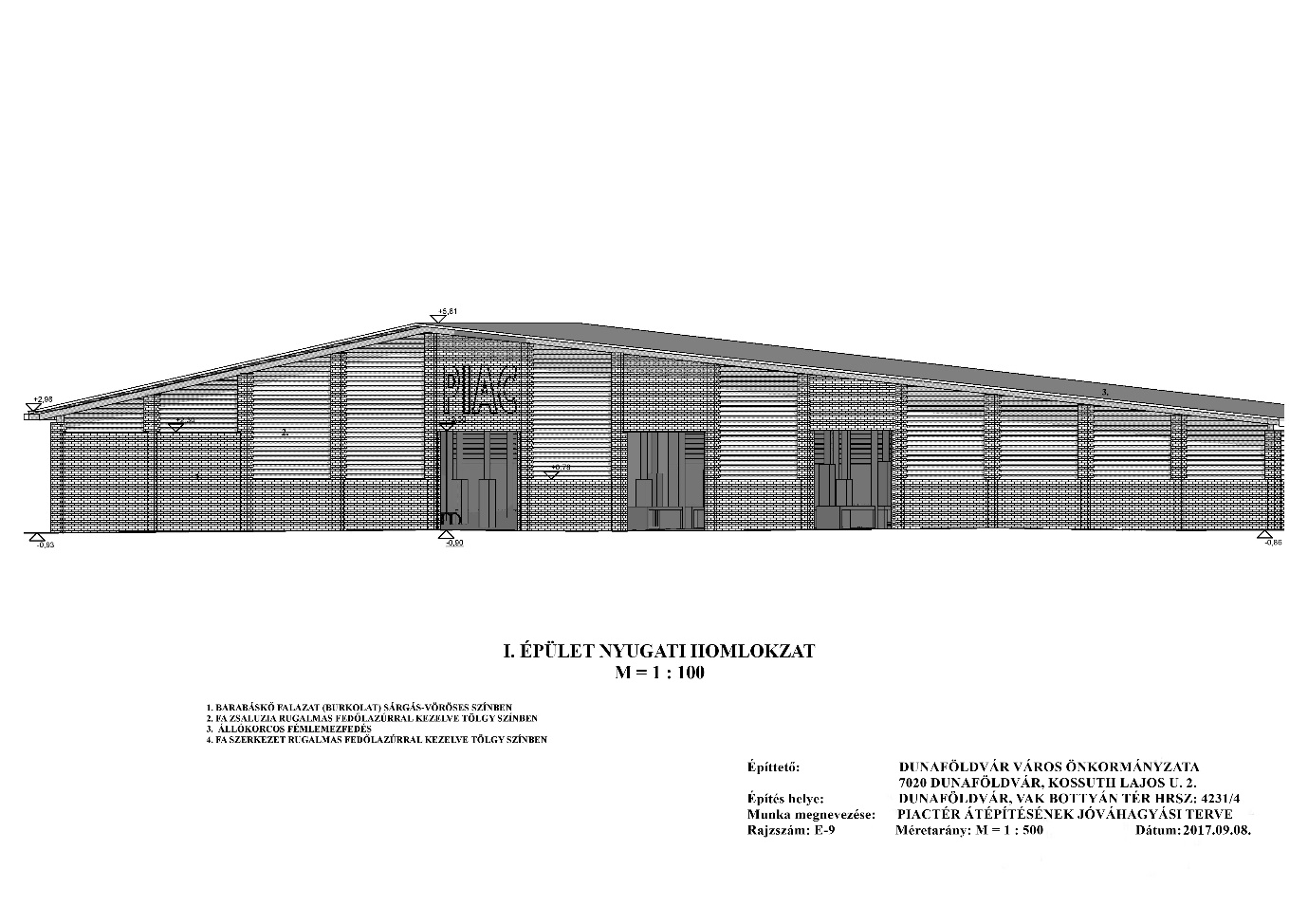 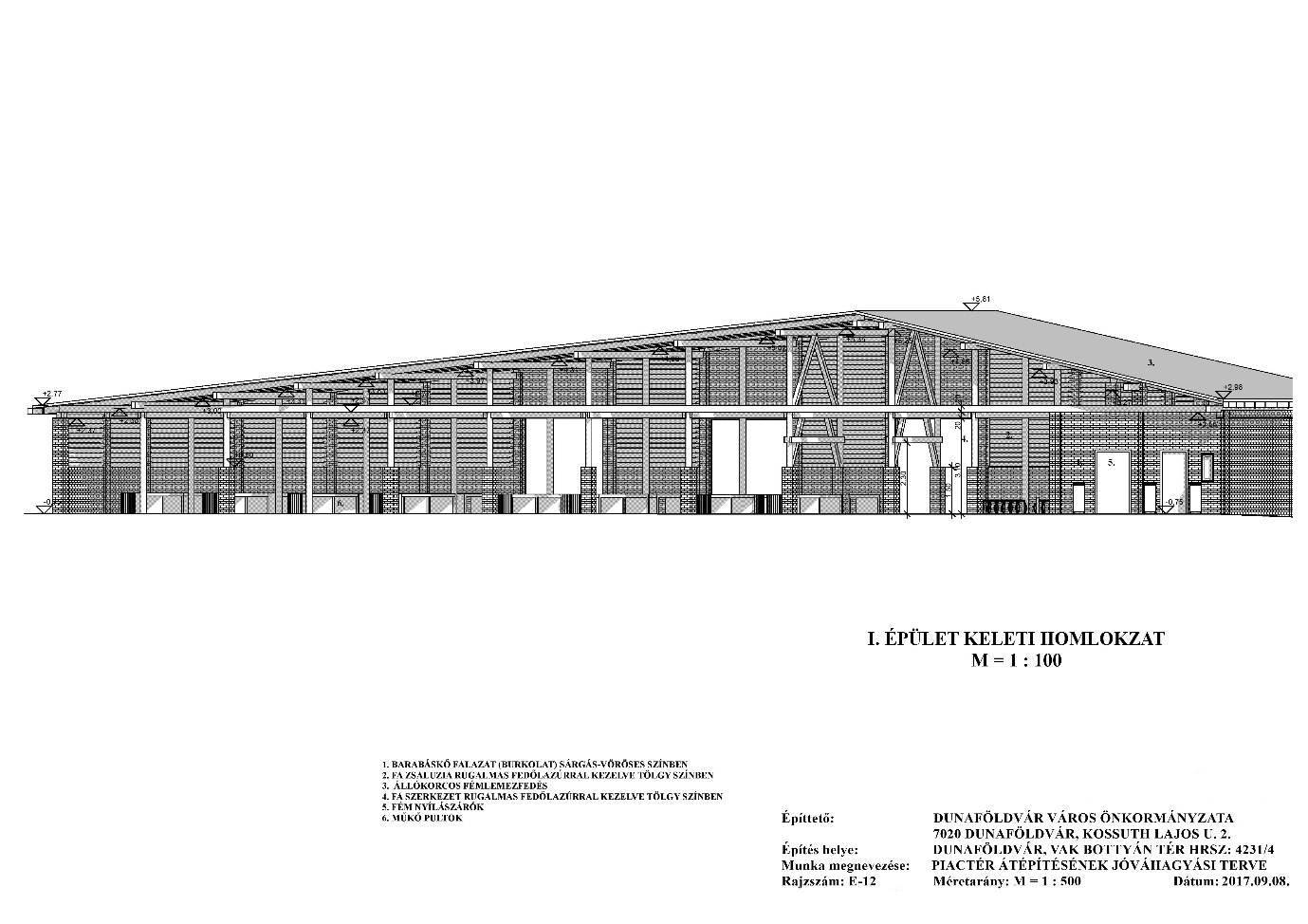 III, Épület – Homlokzat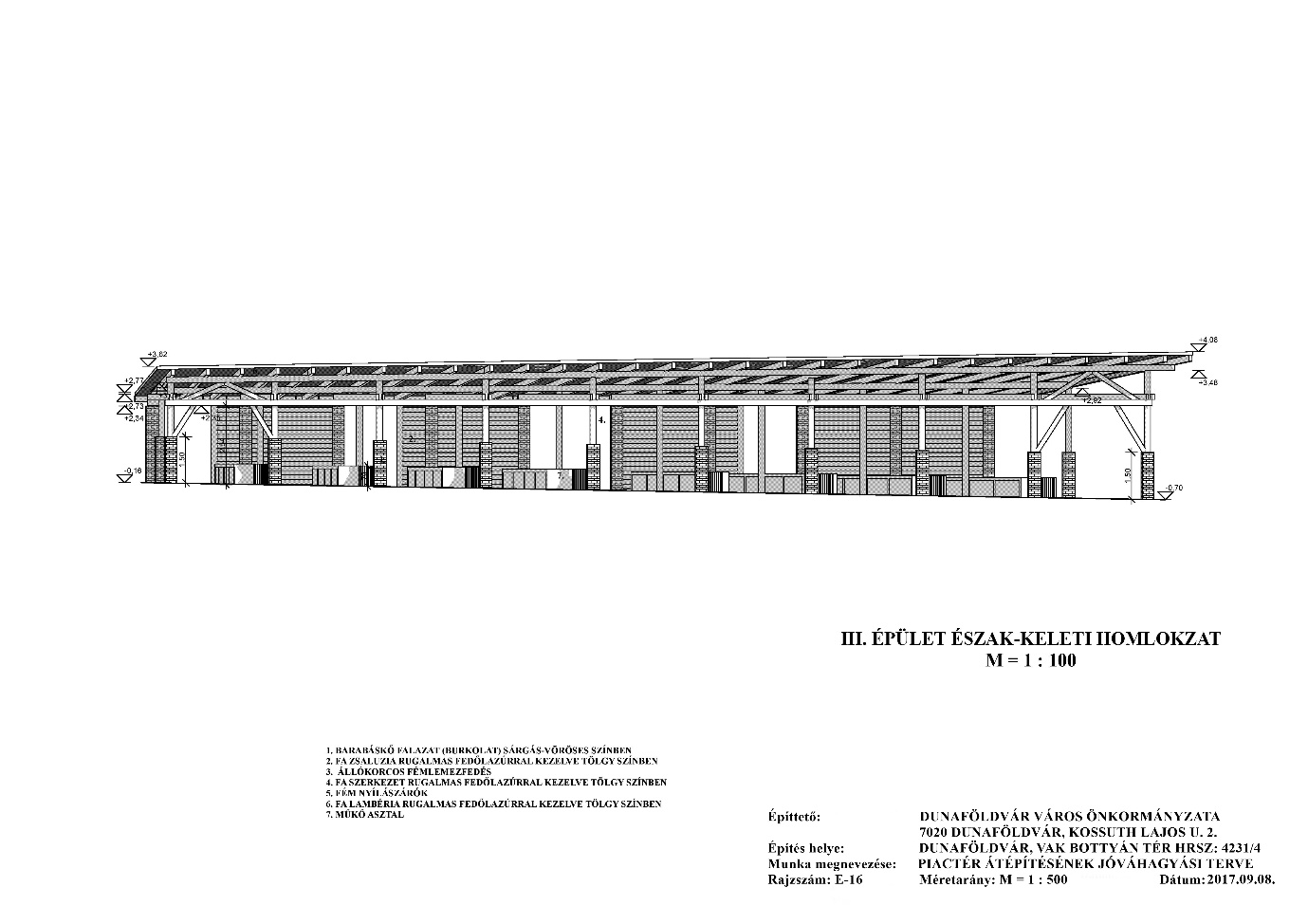 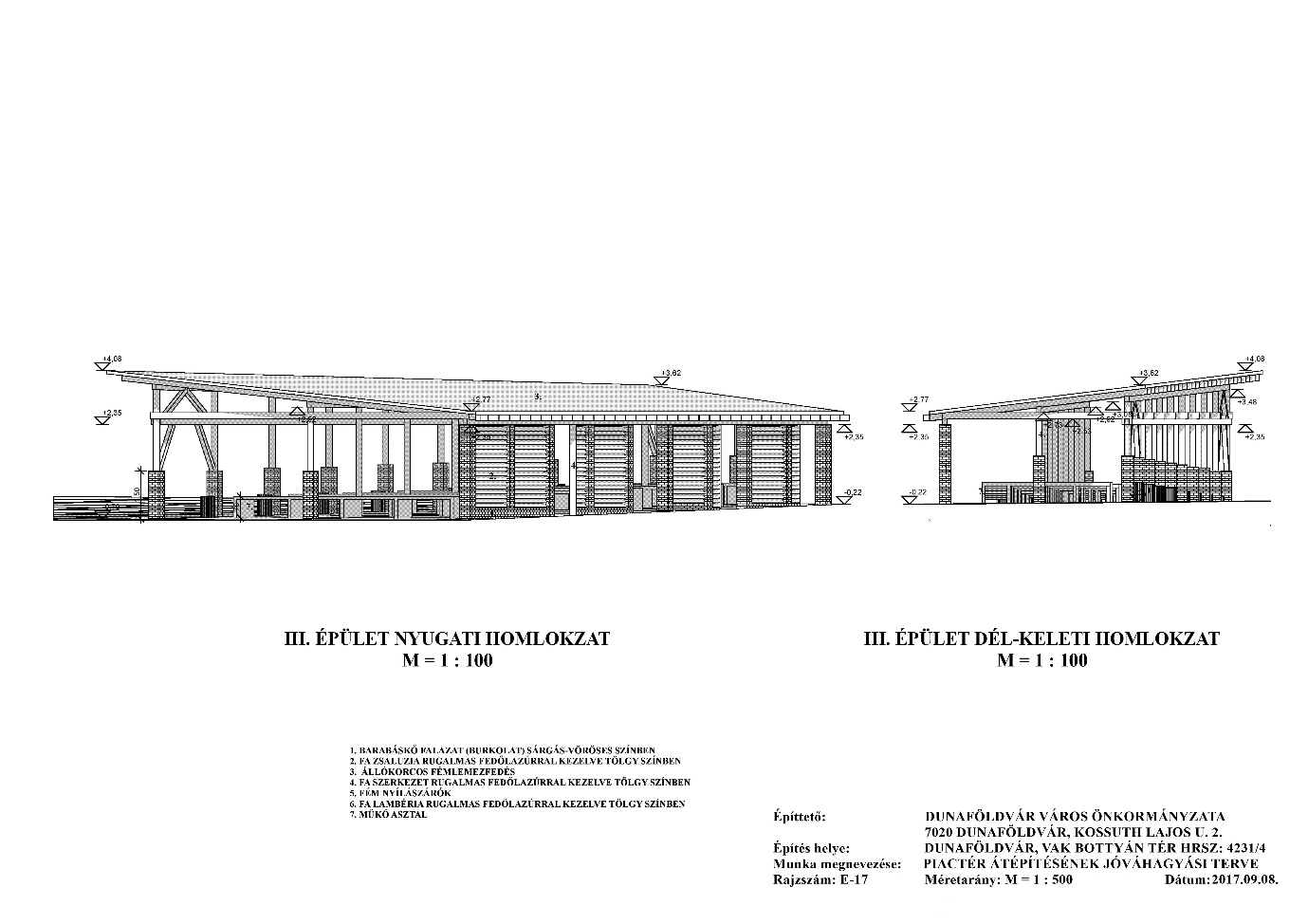 Közterület kialakítási helyszínrajz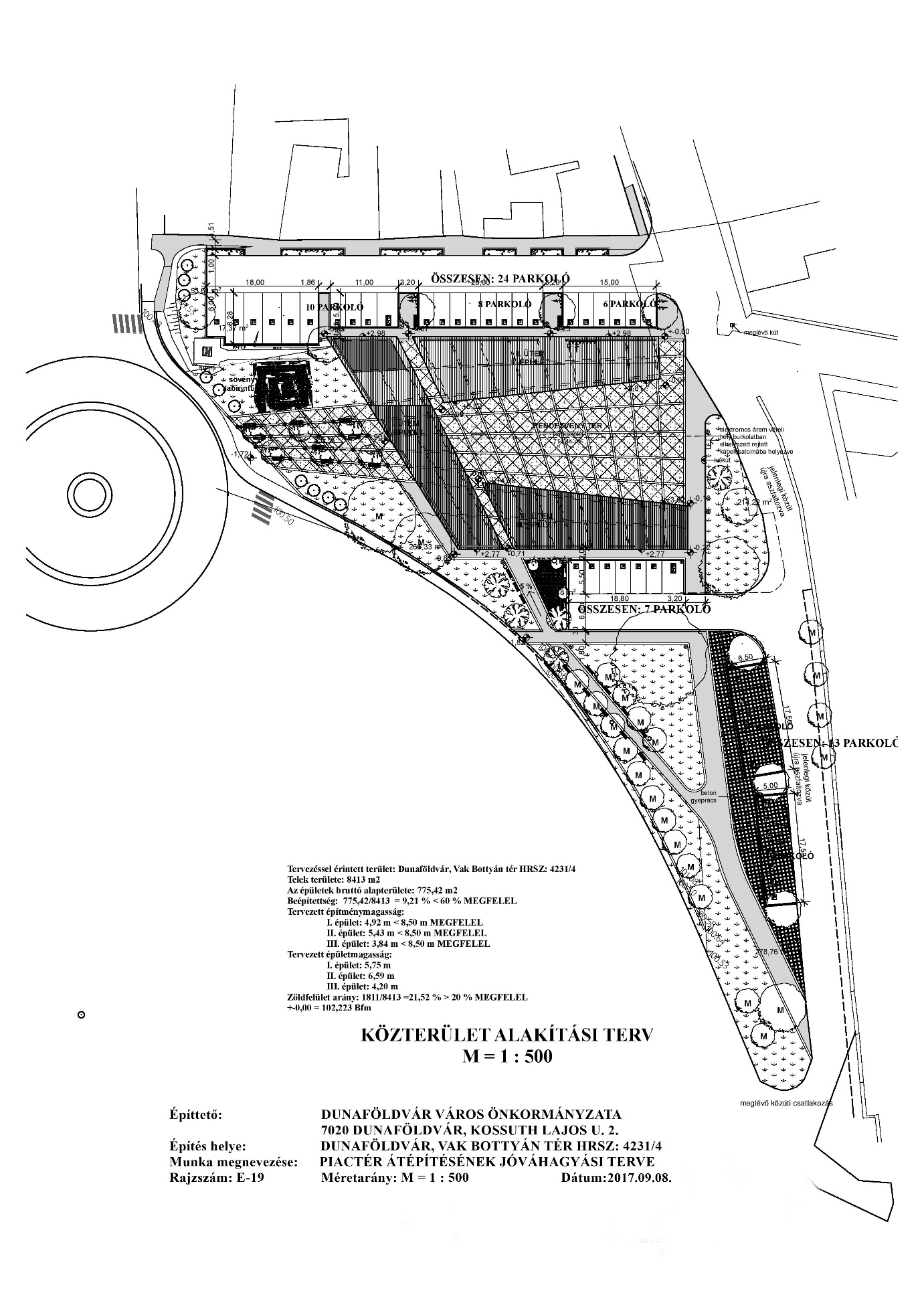 MegnevezésBecs. MennyEgysBecs eárBecsült árPiac tér épületének kiépítéseBontás, építőanyagok újrahasznosítása1 100 000 FtFelvonulási létesítmények 350 000 FtZsaluzás és állványozás 3 300 000 FtIrtás, föld- és sziklamunka 2 600 000 FtSíkalapozás 4 750 000 FtHelyszíni beton és vasbeton munka 5 400 000 FtFalazás és egyéb kőművesmunka 6 500 000 FtÁcsmunka 34 000 000 FtVakolás és rabicolás 1 650 000 FtSzárazépítés285 000 FtAljzatkészítés, hideg- és melegburkolat készítése 6 300 000 FtBádogozás 9 000 000 FtFém nyílászáró és épületlakatos-szerkezet elhelyezése 1 500 000 FtSzigetelés 2 100 000 FtElektromosenergia-ellátás, villanyszerelés 4 200 000 FtÉpületgépészeti csővezeték szerelése 5 800 000 FtÉpületgépészeti szerelvények és berendezések szerelése 2 500 000 FtÉpület összesen91 335 000 FtVak Bottyán tér parkolók kiépítéseBontási munkák3 250 000 FtBurkolat építési munkák15 000 000 FtSzegély építési munkák1 500 000 FtÖSSZESEN:19 750 000 FtVak Bottyán tér járdák kiépítéseBontási munkák1 300 000 FtBurkolat építési munkák8 550 000 FtSzegély építési munkák3 000 000 FtÖSSZESEN:12 850 000 FtVak Bottyán tér útburkolat kiépítéseBontási munkák6 400 000 FtBurkolat építési munkák43 000 000 FtSzegély építési munkák660 000 FtTámfal kiépítése3 000 000 FtÖSSZESEN:53 060 000 FtRendezvény tér útburkolat kiépítéseBontási munkák5 150 000 FtBurkolat építési munkák46 250 000 FtCsapadékvíz elvezetés3 000 000 FtSzegély építési munkák15 000 000 FtÖSSZESEN:69 400 000 FtKözpark sétányburkolat kiépítéseBurkolat építési munkák6 650 000 FtUtcabútorok kihelyezése1 500 000 FtNövénytelepítés2 400 000 FtÖSSZESEN:10 550 000 FtKözmű vezetékek átépítéseGázvezeték7 000 000 FtTávközlési vezeték 6 000 000 FtElektromos hálózat17 000 000 FtKözvilágítás kiépítése28 000 000 FtKTV hálózat3 000 000 FtÖSSZESEN:61 000 000 FtTervdokumentáció készítése8 000 000 Ft